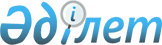 Қазақстан Республикасының Әдiлет министрлiгiнде 1216-нөмiрмен тiркелген "Мектепке дейiнгi және жалпы бiлiм беретiн бiлiм беру ұйымдарының қызметiн реттейтiн нормативтiк құқықтық актiлердi бекiту туралы" Қазақстан Республикасы Бiлiм және ғылым министрiнiң 2000 жылғы 10 шiлдедегi N 708 бұйрығына өзгерiстер енгiзу туралы
					
			Күшін жойған
			
			
		
					Қазақстан Республикасының Білім және ғылым министрінің 2003 жылғы 6 қарашадағы N 729 бұйрығы. Қазақстан Республикасы Әділет министрлігінде 2003 жылғы 24 қарашада тіркелді. Тіркеу N 2570. Күші жойылды - Қазақстан Республикасы Білім және ғылым министрінің 2013 жылғы 17 қыркүйектегі № 375 бұйрығымен      Ескерту. Күші жойылды - ҚР Білім және ғылым министрінің 17.09.2013 № 375 бұйрығымен (алғашқы ресми жарияланғаннан кейін күнтізбелік он күн өткен соң қолданысқа енгізіледі).

       Ескерту: Бұйрықтың күші жойылды - Қазақстан Республикасы Білім және ғылым министрінің 2005 жылғы 10 наурыздағы N 145 бұйрығымен. ---------------Бұйрықтан үзінді----------------       Нормативтік құқықтық базаны қолданыстағы заңнамаға сәйкестендіру мақсатында БҰЙЫРАМЫН:       1. Қоса беріліп отырған тізім бойынша Қазақстан Республикасы Білім және ғылым министрінің кейбір шешімдерінің күші жойылды деп танылсын. 

      2. ... 

      3. ...       Министр Қазақстан Республикасы Білім  

және ғылым министрінің     

2005 жылғы 10 наурыздағы    

N 145 бұйрығына қосымша     Қазақстан Республикасы Білім және ғылым министрінің күші жойылған кейбір шешімдерінің тізімі       1. ... 

      2. ... 

      3. ... 

      4. ... 

      5. ... 

      6. "Жалпы білім беретін және мектепке дейінгі білім ұйымдарының қызметін регламенттейтін нормативтік-құқықтық актілерді бекіту туралы" 2000 жылғы 10 шілдедегі бұйрығына толықтырулар енгізу туралы" Қазақстан республикасы Білім және ғылым министрінің 2003 жылғы 6 қазандағы N 729 бұйрығы (Қазақстан Республикасының нормативтік құқықтық актілерін мемлекеттік тіркеу тізілімінде N 2570 болып тіркелген, Қазақстан республикасының Орталық атқарушы және өзге де мемлекеттік органдарының нормативтік құқықтық актілерінің бюллетені, 2003 ж.,N 37-42, 880-құжат). 

___________________________________________________       Қазақ-түрiк лицейлерiнде бiлiм алушылардың құқықтары мен мүмкiндiктерiн кеңейту, қазақ-түрiк лицейлерiнде оқу-тәрбие процесiн жетiлдiру және оқыту сапасын арттыру мақсатында БҰЙЫРАМЫН: 

      1. "Мектепке дейiнгi және жалпы бiлiм беретiн бiлiм беру ұйымдарының қызметiн реттейтiн нормативтiк құқықтық актiлердi бекiту туралы" Қазақстан Республикасы Бiлiм және ғылым министрiнiң 2000 жылғы 10 шiлдедегi N 708  бұйрығына (1216 - нөмiрмен тiркелген, 2000 жылғы қыркүйектегi "Шығармашылық педагогика" журналының N 4 санында жарияланған;  1632 нөмiрмен тiркелген, 2001 жылғы 20 шiлдедегi N 595 бұйрығына толықтырулар енгiзiлген;  2053 нөмiрмен тiркелген, 2002 жылғы 3 қазандағы N 713 бұйрығына өзгерiстер мен толықтырылар енгiзiлген) мынадай толықтырулар енгiзiлсiн: 

      көрсетiлген бұйрықпен бекiтiлген Қазақстан Республикасы интернаттық ұйымдардың қызметiн ұйымдастыру тәртiбi туралы ережесiнде: 

      3-тармақ мынадай мазмұндағы 6) тармақшамен толықтырылсын: 

      "6) қазақ-түрiк лицейi жанындағы интернат - қазақ-түрiк лицейi орналасқан жерiнен тыс тұратын балаларға жататын орын бере отырып, тереңдете, элиталық бiлiм алу құқығын iске асыруды қамтамасыз ететiн орта бiлiм беру жүйесi ұйымының құрылымдық бөлiмшесi."; 

      9-тармақ "4) тармақшада көрсетiлген" деген сөздерден кейiн "және 6)" деген сөзбен толықтырылсын; 

      19-тармақ мынадай мазмұндағы екiншi абзацпен толықтырылсын: 

      "Қазақ-түрiк лицейiнде оқу жұмыстық мамандандырылған оқу бағдарламаларының және жекелеген пәндердi тереңдете оқытудың оқу жоспарының негiзiнде жүзеге асырылады. Оқыту мемлекеттiк, орыс, ағылшын және түрiк тiлдерiнде жүргiзiледi."; 

      көрсетiлген бұйрықпен бекiтiлген Қазақстан Республикасы лицейлерiнiң қызметiн ұйымдастыру тәртiбi туралы ережесiнде: 

      3-тармақ ". Лицей" деген сөзден кейiн "6-шы сынып базасында ұйымдастырылатын қазақ-түрiк лицейлерiн қоспағанда, тек" деген сөздермен толықтырылсын; 

      11-тармақ мынадай мазмұндағы екiншi абзацпен толықтырылсын: 

      "Конкурс нәтижелерi бойынша қазақ-түрiк лицейiне оқуға қабылданған басқа қалалардан келген бiлiм алушылар қазақ-түрiк лицейiнiң жанындағы интернатында асыраумен қамтамасыз етiледi."; 

      20-тармақ мынадай мазмұндағы екiншi және үшiншi абзацтармен толықтырылсын: 

      "Қазақ-түрiк лицейiнде бiлiм беру процесi Қазақстан Республикасының бiлiм беру саласындағы орталық атқарушы органмен бекiтiлген және жекелеген пәндердi тереңдете оқытуды көздейтiн типтiк оқу бағдарламаларының және оқу жоспарының негiзiнде әзiрленген жұмыстық мамандандырылған оқу бағдарламалары мен жұмыстық оқу жоспары" бойынша жүзеге асырылады. 

      Жұмыстық мамандандырылған оқу бағдарламаларын және жұмыстық оқу жоспарын қазақ-түрiк лицейiнiң басшылығы бекiтедi. Қазақ-түрiк лицейлерiнде оқыту мемлекеттiк, орыс, ағылшын және түрiк тiлдерiнде жүргiзiледi."; 

      30-тармақ мынадай мазмұндағы екiншi абзацпен толықтырылсын: 

      "Қазақ-түрiк лицейлерiнде оқу-тәрбие процесiн жүргiзуге Қазақстан Республикасының заңнамасында белгiленген тәртiппен Түрiк Республикасынан, сондай-ақ басқа шетел мемлекеттерiнен оқытушылар мен шеберлер тартылуы мүмкiн. Тартылған педагогикалық қызметкерлердiң көрсетiлген санатының еңбек ақысын түрiк тараптары жүзеге асырады.". 

      2. Құқықтық қамтамасыз ету және аудит басқармасы (М.М.Қүзембаев) осы бұйрықты белгiленген тәртiппен Қазақстан Республикасының Әдiлет министрлiгiне мемлекеттiк тiркеуге, кейiн бұқаралық ақпарат құралдарына жариялауға ұсынсын. 

      3. Осы бұйрық Қазақстан Республикасы Әділет министрлігінде мемлекеттік тіркеуден өткен күнінен бастап күшіне енеді. 

      4. Осы бұйрықтың орындалуын бақылау вице-министр К.Н.Шәмшидиноваға жүктелсін.        Министр 
					© 2012. Қазақстан Республикасы Әділет министрлігінің «Қазақстан Республикасының Заңнама және құқықтық ақпарат институты» ШЖҚ РМК
				